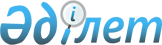 Об определении целевых групп населения в 2012 годуПостановление акимата Мендыкаринского района Костанайской области от 13 марта 2012 года № 109. Зарегистрировано Управлением юстиции Мендыкаринского района Костанайской области 13 апреля 2012 года № 9-15-170

      В соответствии со статьей 31 Закона Республики Казахстан "О местном государственном управлении и самоуправлении в Республике Казахстан" от 23 января 2001 года, статьями 5, 7 Закона Республики Казахстан "О занятости населения" от 23 января 2001 года акимат Мендыкаринского района ПОСТАНОВЛЯЕТ:



      1. Определить перечень целевых групп населения на 2012 год:



      1) малообеспеченные;



      2) молодежь в возрасте до двадцати одного года;



      3) воспитанники детских домов, дети-сироты и дети, оставшиеся без попечения родителей, в возрасте до двадцати трех лет;



      4) одинокие, многодетные родители, воспитывающие несовершеннолетних детей;



      5) граждане, имеющие на содержании лиц, которые в порядке, установленном законодательством Республики Казахстан, признаны нуждающимися в постоянном уходе, помощи или надзоре;



      6) лица предпенсионного возраста (за два года до выхода на пенсию по возрасту);



      7) инвалиды;



      8) лица, уволенные из рядов Вооруженных Сил Республики Казахстан;



      9) лица, освобожденные из мест лишения свободы и (или) принудительного лечения;



      10) оралманы;



      11) выпускники организаций высшего и послевузовского образования;



      12) лица, высвобожденные в связи с ликвидацией работодателя -юридического лица либо прекращением деятельности работодателя -физического лица, сокращением численности или штата работников;



      13) лица, состоящие на учете службы пробации уголовно-исполнительной инспекции;



      14) длительно не работающие граждане (более двенадцати месяцев);



      15) выпускники организаций технического и профессионального, послесреднего образования;



      16) безработные, завершившие профессиональное обучение по направлению уполномоченного органа по вопросам занятости;



      17) молодежь в возрасте от двадцати одного до двадцати девяти лет;



      18) безработные граждане старше пятидесяти лет.



      2. Государственному учреждению "Отдел занятости и социальных программ Мендыкаринского района" предусмотреть меры по содействию занятости целевым группам населения.



      3. Отменить постановление акимата Мендыкаринского района от 23 января 2012 года № 39 "Об определении целевых групп населения в 2012 году".



      4. Контроль за исполнением настоящего постановления возложить на заместителя акима района Кикбаева С.К.



      5. Настоящее постановление вводится в действие по истечении десяти календарных дней после дня его первого официального опубликования.      Аким

      Мендыкаринского района                     Н. Денинг      СОГЛАСОВАНО:      Начальник государственного учреждения

      "Отдел занятости и социальных программ

      Мендыкаринского района"

      ________________ С. Плотникова
					© 2012. РГП на ПХВ «Институт законодательства и правовой информации Республики Казахстан» Министерства юстиции Республики Казахстан
				